Croghan Volunteer Fire DepartmentPO Box 405Croghan, NY  13327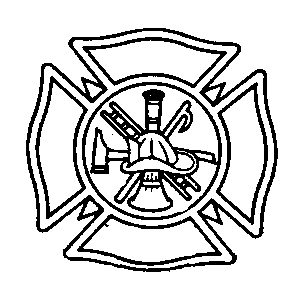 “Proud to Serve”Outside Contractor Use Best PracticeUpon request from the Executive Board of the Croghan Volunteer Fire Department, individuals or contractors performing services for the department will be required to submit a copy of their Certificate of Insurance to be kept on file.